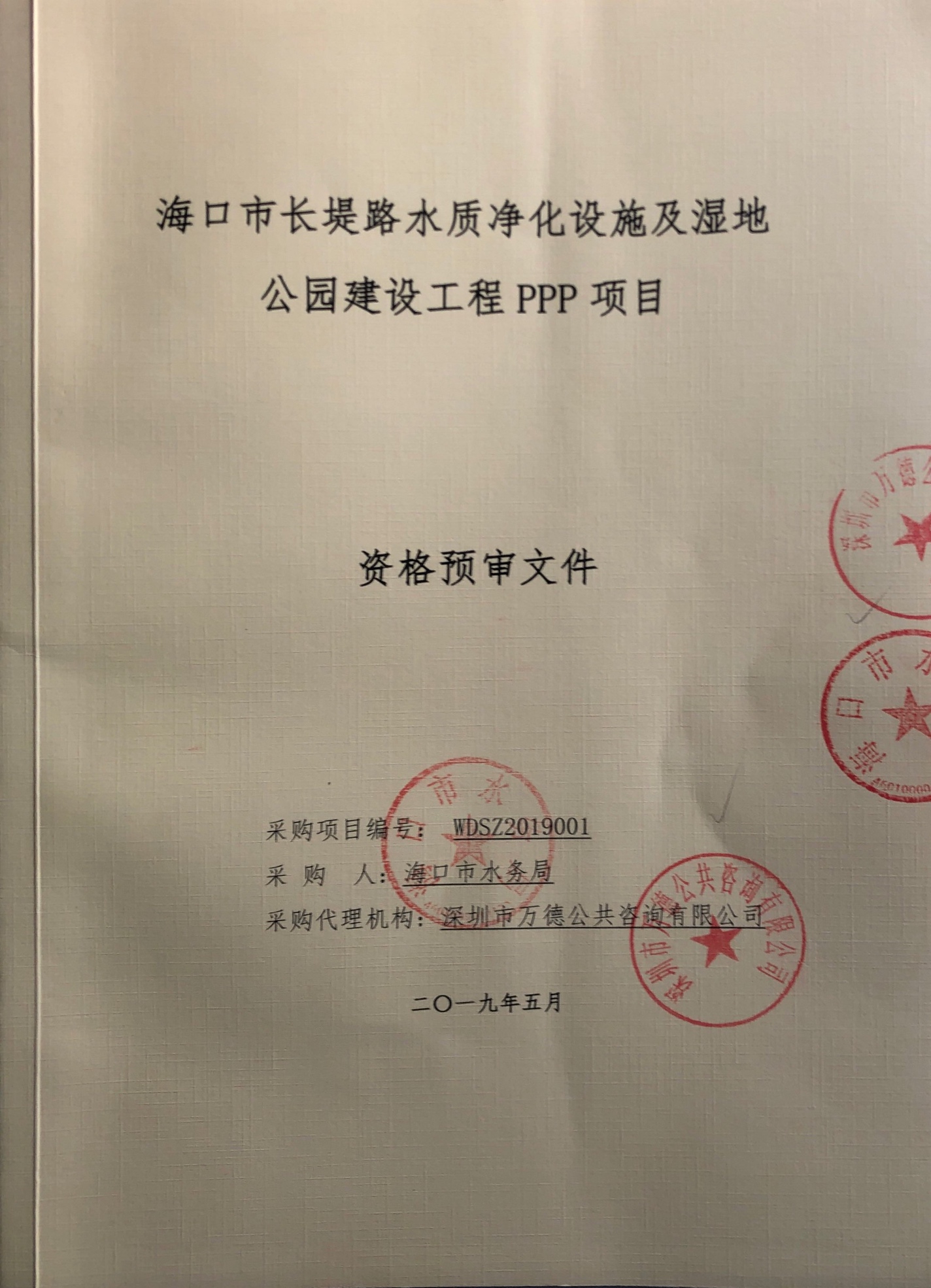 目录第一章 资格预审公告	11、采购项目	12	采购需求	23申请人资格要求	33	资格预审的方法	64	资格预审文件的获取	65	资格预审文件的提交	76	公告媒介	77	其他说明	78	联系方式	8第二章：申请人须知	10申请人须知前附表	10申请人须知正文	131	总则	132	资格预审文件	163	资格预审文件的编制	184	资格预审申请文件的递交	235	资格预审申请文件的审查	246	通知和确认	257	申请人的资格改变	268	纪律与监督	269	需要补充的其他内容	27第三章 资格审查的办法	29资格审查办法前附表	291、审查办法	342、审查标准	343、审查程序	344、审查结果	36第四章 资格预审申请文件格式	37第一章 资格预审公告根据《中国人民共和国政府采购法》、《中华人民共和国招标投标法》和《政府和社会资本合作项目政府采购管理办法》等有关法律、行政法规规定，海口市长堤路水质净化设施及湿地公园建设工程PPP项目（项目编号：WDSZ2019001）已经由海口市人民政府批准实施，并授权海口市水务局作为项目实施机构，并由海口市人民政府委托海口市水务局作为采购人对本项目进行社会资本采购，由深圳市万德公共咨询有限公司作为采购代理机构对该项目采取公开招标方式选择社会资本方。现将资格预审有关事宜公告如下，特邀请符合条件的社会资本（以下简称“申请人”）参与资格预审：1、采购项目项目名称：海口市长堤路水质净化设施及湿地公园建设工程PPP项目项目编号：WDSZ2019001采购方式：公开招标项目授权主体：海口市人民政府项目实施机构：海口市水务局项目采购人： 海口市水务局采购需求项目建设规模：本项目的投资概算为34169.31万元，其中建安工程费29050.08万元，工程建设其他费2974.98万元，预备费1601.25，建设单位管理费376.26万元，铺底流动资金166.73万元。项目建设内容：本项目远期服务范围主要为海口市美兰区美舍河流域左侧侧生活污水，合计总面积340公顷，服务人口约为5.5万人。项目建设内容为：在海口市美兰区美舍河与海甸河交汇位置西南侧修建污水处理厂及湿地公园，工程包含建设规模3.0万m3/d的地下式水质净化设施一座、景观绿化面积10759平方米（湿地面积3187平方米）的湿地科普休闲游苑一座、一座建筑面积1906.85m2的综合楼、长度为1.8km尾水管道建设及长度286m的内部道路建设。项目运营内容：本项目运维内容包括本项目投资所形成的所有资产，包括污水处理设施、湿地公园、综合楼、配套管网及内部道路的中小修及大修及设备重置，费用已包含在污水处理服务费中；但若因国家及省、市要求的标准提高，需对本项目进行提标改造的，则采取“一事一议”的方式，由双方共同协商污水处理服务费的变更与调价。项目运作模式：本项目拟采用BOT模式（建设-运营-移交）进行运作。由海口市人民政府授权海口市水务局（以下简称“市水务局”）作为本项目的实施机构，通过公开招标方式选择同时具备相应的投融资能力、施工能力及运营能力的社会资本。由政府方出资代表（海口市水务集团）和中标社会资本合资成立项目公司，由项目公司来承担该项目的投融资、建设、运营维护及移交工作。项目公司注册资本7500万元，其中政府方出资代表出资1500万元，占股20%；中标社会资本出资6000万元，占股80%。股东各方同股同权，按照实缴出资比例参与项目公司分红。项目建设期内，还可获海口市财政预算内安排资金金8621.91万元。经营期内，项目公司通过向政府收取污水处理服务费获得投资回报。合作期满后，项目公司将项目所有相关设施无偿移交给市政府或其指定机构。项目合作期：本项目设定合作周期为30年，建设期2年（其中施工工期为18个月），经营期28年。3申请人资格要求3.1资质要求3.1.1施工资质：单一申请人或联合体中施工方成员具有建设行政主管部门核发的市政公用工程施工总承包一级及以上施工资质，在人员、设备、资金等方面具有承担本项目施工的能力。3.2业绩要求具备五年以上的污水处理项目投资建设和运营经验：至投标截止日，至少投资建设和持续运营过一个五年以上（含五年；不包括建设期）的30000m3/天以上的污水处理类项目（以PPP、BOT、特许经营等方式实施的项目业绩均可：投标人全资子公司的业绩可视作投标人的业绩）。3.3主体要求3.3.1申请人须是依法成立并有效存续的企业法人，符合《中华人民共和国政府采购法》第二十二条规定的合格供应商条件：（1）具有独立承担民事责任的能力；（2）具有良好的商业信誉和健全的财务会计制度；（3）具有履行合同所必需的设备和专业技术能力；（4）有依法缴纳税收和社会保障资金的良好记录；（5）参加本次政府采购活动，响应文件提交截止日前三年内，在经营活动中没有重大违法记录；（6）法律、行政法规规定的其他条件。3.3.2没有处于责令停业、破产状况；3.3.3自投标截止日起，在最近三年内无重大质量与安全责任事故；3.3.4在本项目招标采购期间未被建设等行政主管部门明令取消、暂停、禁止参与投标且在处罚有效期内。3.4联合体要求3.4.1本项目接受联合体投标报名申请，但联合体成员不得超3名；3.4.2联合体中的单一成员须满足 “业绩要求”项；3.4.3联合体中的施工方成员需满足“资质要求”项；3.4.4联合体各成员均需满足“主体要求”项；3.4.5联合体各方必须签订联合体协议，划分好双方权利义务；3.4.6联合体应提交联合体各方签字盖章的联合体协议书约定联合体各成员单位在联合体中的出资比例及权利义务；明确联合体的牵头方；明确联合体各方就本项目投标事宜承担连带责任；3.4.7联合体各方不得再以自己名义单独或加入其他联合体参加资格预审；联合体通过资格预审后，成员组成、股权比例、职责分工等主要条款不得改变；3.4.8联合体牵头方在项目公司中的股权比例不得少于34%。3.5其他要求3.5.1具有投资参股关系的关联企业，或具有直接管理和被管理关系的母子公司，或法定代表人为同一人的两个及两个以上法人，不得作为单一申请人或者不同联合体的成员同时参加本项目采购。申请人应提供申请人股东结构证明的工商登记备案材料或其他合法有效证明。投标人应提供投标人股东结构证明的工商登记备案材料或其他合法有效证明。3.5.2为本项目提供整体设计、规范编制或者项目管理、监理、检测等服务的供应商，不得以任何形式参与本项目的资格预审。资格预审的方法本项目资格预审采用合格制（具体评审办法见资格预审文件）。经初步审查和详细审查，合格的申请人可全部参与竞争。未参加本次资格预审的申请人及未通过本次资格预审的申请人不得进入下一轮采购互动。资格预审文件的获取网址：查看采购公告及下载采购文件。登陆海口市公共资源交易网（http://www.hkcein.com）网站主页，选择“交易公告”专栏查看政府采购公告，免费下载采购文件。售价：0元/份。资格预审文件的提交资格预审文件的组成和格式的要求详见第二章“申请人须知”。提交资格预审申请文件截止时间：2019年6月26日09时00分。提交资格预审申请文件地点：海口市公共资源交易中心开评标会议室201室（海口市海甸五西路28号建安大厦附楼，详见会议室门前标识），如有变动另行通知。逾期提交或者未送达指定地点的资格预审申请文件不予接受。公告媒介资格预审公告、澄清、更正、通知等与本项目有关的信息均在中国政府采购网（http://www.ccgp.gov.cn）、中国海南省政府采购网（http://www.ccgp-hainan.gov.cn）及海口市公共资源交易网（http://www.hkcein.com/）上发布。其他说明资格预审文件递交结束后，采购人将组织资格预审委员会对所有递交资格预审申请文件的社会资本方进行资格预审，并按规定将资格预审结果告知所有申请人。采购人向通过资格预审的申请人发出投标邀请函。未收到投标邀请函的申请人则未能入选成为本项目的竞标人，采购人和采购代理机构对此不承担解释的责任。采购人将向通过资格预审的社会资本方发售《招标文件》，具体发售时间、方式及地点另行通知。联系方式采 购 人：海口市水务局地址：海口市滨海大道长滨路海口行政中心17号楼南楼二楼2050室联 系 人：陈工电 话：0898-687246859.2采购代理机构：深圳市万德公共咨询有限公司地 址：深圳市福田区福田街道深南中路3027号 嘉汇新城汇商中心31层3108室电子邮箱：715504125@qq.com联 系  人：李先生 电 话：13876019268 海口市水务局深圳市万德公共咨询有限公司发布时间：2019年5月31日第二章：申请人须知申请人须知前附表申请人须知正文总则法律依据《中华人民共和国政府采购法》；《中华人民共和国政府采购法实施条例》；《政府和社会资本合作项目政府采购管理办法》；《中华人民共和国招投标法》；《中华人民共和国招投标法实施条例》；其他有关法律、行政法规规定。项目概况本项目采购人：海口市水务局；本项目采购代理机构：深圳市万德公共咨询有限公司；本项目名称：见申请人须知前附表；项目基本情况（1）项目运作模式：本项目采取BOT模式。由社会资本与政府方出资代表共同出资组建（其中政府出资20%，社会资本方出资80%）项目公司负责海口市长堤路水质净化设施及湿地公园建设工程PPP项目的投融资、建设以及维护运营和移交工作。（2）项目建设内容：本项目远期服务范围主要为海口市美兰区美舍河流域左侧侧生活污水，合计总面积340公顷，服务人口约为5.5万人。项目建设内容为：在海口市美兰区美舍河与海甸河交汇位置西南侧修建污水处理厂及湿地公园，工程包含建设规模3.0万m3/d的地下式水质净化设施一座、景观绿化面积10759平方米（湿地面积3187平方米）的湿地科普休闲游苑一座、一座建筑面积1906.85m2的综合楼、长度为1.8km尾水管道建设及长度286m的内部道路建设。具体工程建设内容见下表：表1-1主要构建筑物工程量表项目建设规模：本项目的投资概算为34169.31万元，其中建安工程费29050.08万元，工程建设其他费2974.98万元，预备费1601.25万元，建设单位管理费376.26万元，铺底流动资金166.73万元。投资概算汇总详见下表：表1-2 海口市长堤路水质净化设施及湿地公园建设工程PPP项目投资概算汇总表（单位：万元）（4）项目合作期限：本项目合作期限为30年，建设期2年（其中施工工期18个月），运营期28年。申请人的资格条件见本项目资格预审公告。语言文字除专用属于外，来往文件均使用中文。必要时专用术语应附有中文注释。时间单位除资格预审文件中另有规定，资格预审文件中所使用的时间单位“天”、“日”均指日历天、时分均为北京时间。费用承担申请人准备和参加资格预审发生的费用自理。资格预审文件资格预审文件的组成本次资格预审文件包括资格预审公告、申请人须知、资格审查办法、资格预审申请文件格式，以及根据本章第2.2款对资格预审文件的澄清和第2.3款对资格预审文件的修改。当资格预审文件、资格预审文件的澄清或修改等在同一内容的表述上不一致时，以最后发出的文件为准。资格预审文件的澄清申请人应仔细阅读和检查资格预审文件的全部内容。如有疑问，应在申请人须知前附表规定的时间前以书面形式(包括信函、电报、传真等可以有形表现所载内容的形式，下同)要求采购人对资格预审文件进行澄清。采购人应在合理的时间前，以书面形式将澄清内容发给所有购买资格预审文件的申请人，但不指明澄清问题的来源。申请人收到澄清后，应在申请人须知前附表规定的时间内以书面形式通知采购人，确认已收到该澄清。否则，即视为同意和接受该内容。资格预审文件的修改在申请人须知前附表规定的时间前，采购人可以书面形式通知申请人修改资格预审文件。申请人收到修改的内容后，应在申请人须知前附表规定的时间内以书面形式通知采购人，确认已收到该修改。否则，即视为同意和接受该内容。延长提交资格预审申请文件的截止时间澄清或者修改的内容可能影响资格预审申请文件编制的，采购人或者采购代理机构发布澄清或者修改文件的时间，应当在提交资格预审申请文件截止时间至少3日前以书面形式通知所有获取资格预审文件的申请人；不足上述时间的，应当顺延提交资格预审申请文件的截止时间，具体时间应当在原公告发布媒体上发布通知予以明确。资格预审文件的编制资格预审文件的组成资格预审申请文件应包括下列内容：（1）资格预审申请函；（2）法定代表人资格证明书（如为联合体，联合体各方均应提供）；（3）法定代表人身份证复印件（如为联合体，联合体各方均应提供）；（4）法定代表人授权委托书（如为联合体，须授权委托于同一人）；（5）授权代表人身份证复印件；（6）申请人基本情况表（如为联合体，联合体各方均应提供）；（7）联合体协议书；（8）资质证书复印件（如为联合体，由承担施工任务的联合体成员提供）；（9）安全生产许可证复印件（如为联合体，由承担施工任务的联合体成员提供）（10）项目业绩证明材料复印件（如为联合体，由联合体中单一成员提供）；（11）2018年的财务审计报告复印件（若2018年还未完成财务审计，则可提供2017年的财务审计报告；如为联合体，联合体各方均应提供）；（12）企业近三个月的纳税证明材料（如为联合体，联合体各方均应提供）；（13）企业近三个月的社会保障缴费记录证明材料（如为联合体，联合体各方均应提供）（14）投标人必须为未被列入信用中国网站(www.creditchina.gov.cn)的“失信被执行人”、“重大税收违法案件当事人名单”、“政府采购严重违法失信名单”和中国政府采购网(www.ccgp.gov.cn) 的“政府采购严重违法失信行为记录名单”的供应商（提供开标时间前15天内的查询结果网页截图并加盖单位公章；如为联合体，各方均应提供）；（15）投标诚信承诺书（如为联合体，联合体各方均应提供）；（16）企业营业执照复印件（如为联合体，联合体各方均应提供）。申请人没有组成联合体的，资格预审文件不包括本章第3.1.1（7）所指的联合体协议书。资格预审申请文件的编制要求资格预审申请文件应按第四章“资格预审申请文件格式”进行编写，如有必要，可以增加附页，并作为资格预审申请文件的组成部分。“法定代表人身份证明以及法定代表人授权委托书”其中法定代表人身份证明必须加盖申请人单位公章，法定代表人授权委托书必须加盖申请人单位公章并由法定代表人签名或签章（如果由申请人的法定代表人亲自提交资格预审申请文件，则不需提交授权委托书）。资格预审申请文件中3.1.1所列（1）（2）（3）（4）（5）按照第四章资格预审申请文件所列格式填写。若申请人为联合体，“资格预审申请函”需要署名的地方须填写联合体各方名称（由各方加盖公章），法定代表人资格证明书分别由联合体各方出具并盖章，法定代表人授权委托书分别由联合体各方授权同一人（授权人代表人只能为一人）。“申请人基本情况表”按照第四章资格预审申请文件所列格式填写，若旧版，则附工商营业执照副本（全本）、组织机构代码证（全本）和税务登记证（全本）；若新版，则附“三证合一”的营业执照副本（全本）复印件。同时，附上公司章程复印件。证件和章程均应加盖对应联合体成员公章。“联合体协议书”按照第四章资格预审申请文件所列格式填写。“资质证书复印件”应附项目资格预审公告中要求的相应证书的复印件（并加盖投标单位公章）。若申请人为联合体，此项需满足第一章“三、申请人资格要求”中对联合体的要求规定。“安全生产许可证复印件”应附安全生产许可证复印件。若申请人为联合体，则由承担施工任务的成员提供，并加盖对应联合体成员公章。“项目业绩证明文件复印件”应附合同书（能够明示项目名称、投资人或承包商名称、投资或施工范围或内容等信息的页面）复印件并加盖公章。若申请人为联合体，此项需满足第一章“三、申请人资格要求”中对联合体的要求规定。“财务审计报告复印件”应附经会计师事务所或审计机构审计的财务会计报表，财务会计报表包括财务报表和报表附注，若申请人为联合体，需由联合体各方成员提供。 “企业纳税证明材料”应附企业在投标截止日前近3个月内的企业纳税证明，若申请人为联合体，需由联合体各方成员提供。“企业社会保障保障缴费记录政府材料”应附企业在投标截止日前近3个月内的企业社会保障缴费缴费记录证明，若申请人为联合体，需由联合体各方成员提供。“投标诚信承诺书” 须按照第四章资格预审申请文件所列格式填写。若申请人为联合体，联合体各方均须提供，并加盖对应联合体成员公章。资格预审文件的装订、签字申请人应按本章第3.1款和第3.2款的要求，编制完整的资格预审申请文件，用不褪色的材料书写或打印。资格预审申请文件中的任何改动之处应加盖单位章或由申请人的法定代表人或其委托代理人签字确认。签字或盖章的其他要求见申请人须知前附表。资格预审申请文件正本一份，副本六份。正本和副本的封面上应清楚地标记“正本”或“副本”字样。当正本和副本不一致时，以正本为准。资格预审申请文件正本与副本应分别胶装成册（A4纸幅），并编制目录，且逐页标注连续页码。资格预审申请文件不得采用活页夹装订，否则，采购人对由于资格预审申请文件装订松散而造成的丢失或其他后果不承担任何责任。装订的其他要求见申请人须知前附表。资格预审申请文件的递交资格预审文件的密封和标识资格预审申请文件的正本、副本和电子文件应分开包装，加贴封条，并在封套的封口处由法定代表人或授权代表签字及加盖社会资本公章（若为联合体投标，可只盖牵头方公章）。在资格预审申请文件的封套上应清楚地标记“正本”、“副本”或“电子文件”字样，封套还应写明的其他内容见申请人须知前附表。未按本章第4.1.1项或第4.1.2项要求密封和加写标记的资格预审申请文件，采购人不予受理。资格预审文件的递交申请截止时间：见申请人须知前附表。申请人递交资格预审申请文件的地点：见申请人须知前附表。除申请人须知前附表另有规定的外，申请人所递交的资格预审申请文件不予退还。逾期送达或者未送达指定地点的资格预审申请文件，采购人不予受理。资格预审申请文件的审查评审小组资格预审申请文件由采购人组建的评审小组负责审查。评审小组参照《关于印发<政府和社会资本合作项目政府采购管理办法>的通知》（财库[2014]215号）第七条规定组建。评审小组人数：见申请人须知前附表。资格预审资格预审时间：见申请人须知前附表。资格预审地点：见申请人须知前附表。评审小组根据申请人须知前附表规定的方法和第三章“资格预审办法”中规定的审查标准，对所有已受理的资格预审申请文件进行审查。没有规定的方法和标准不得作为审查依据。通知和确认通知采购人向通过资格预审的申请人发出投标邀请函。解释应申请人书面要求，采购人应对资格预审结果作出解释，但不保证申请人对解释内容满意。确认通过资格预审的申请人收到公开招标邀请函后，应在申请人须知前附表规定的时间内以书面形式明确表示是否参加。在申请人须知前附表规定时间内未表示是否参加或明确表示不参加的，不得再参加本项目公开招标。申请人的资格改变通过资格预审的申请人组织机构、财务能力、资质等资格条件发生变化，使其不再实质上满足第三章“资格预审办法”规定标准的，其投标不被接受。纪律与监督严禁贿赂严禁申请人向采购人、评审小组成员和与审查活动有关的其他工作人员行贿。在资格预审期间，不得邀请采购人、评审小组成员以及与审查活动有关的其他工作人员到申请人单位参观考察，或出席申请人主办、赞助的任何活动。不得干扰资格预审工作申请人不得以任何方式干扰、影响资格预审的审查工作，否则将导致其不能通过资格预审。保密采购人、评审小组成员，以及与审查活动有关的其他工作人员应对资格预审申请文件的审查、比较进行保密，不得在资格预审结果公布前透露资格预审结果，不得向他人透露可能影响公平竞争的有关情况。投诉申请人和其他利害关系人认为本次资格预审活动违反法律、法规和规章规定的，有权向有关行政监督部门投诉。需要补充的其他内容申请规定自提交资格预审文件申请文件（注意封套上联系方式）之日起，申请人应保证其提供的联系方式（电话、传真、电子邮件）一直有效，以保证往来函件（资格预审文件的澄清、修改等）能及时通知申请人，并能及时反馈信息，否则采购人不承担由此引起的一切后果。资格预审申请文件的修改资格预审申请文件按要求送达后，在规定的递交截止时间前，申请人可以撤回申请文件或修改申请文件。如需修改申请文件，应当以正式函件提出并做出说明。修改资格预审申请文件的正式函件是资格预审申请文件的组成部分，其形式要求、密封方式、送达时间，应符合资格预审文件的要求。采购人的权利采购人有变更总投资规模且不必向申请人解释的权利。采购人有对资格预审申请文件进行核实和澄清的权力，若采购人在资格预审时或必要的调查过程中发现申请人有弄虚作假行为，将取消其资格预审资格，并将其弄虚作假行为上报省级行政主管部门，作为不良记录纳入市场信用信息管理系统。需要补充的其他内容：见申请人须知前附表。第三章 资格审查的办法资格审查办法前附表资格初步审查表项目名称：海口市长堤路水质净化设施及湿地公园建设工程PPP项目                                        项目编号：WDPG2019001 备注：1、每一项目符合的打“○”，不符合的打“×”； 2、是否合格进入下一阶段评议一栏中全部栏目打“○”结论为合格、出现一个“×”结论为不合格。评审小组全体成员签字：                                                                                 日期：2019年  月  日资格详细审查表项目名称：海口市长堤路水质净化设施及湿地公园建设工程PPP项目                                         项目编号：WDSZ2019001备注：1、每一项目符合的打“○”，不符合的打“×”； 2、结论一栏中全部栏目打“○”结论为合格、出现一个“×”结论为不合格。专家评委签名                                           采购人代表签名：                              日期：2019年  月  日1、审查办法本项目资格预审采用合格制。报名参加本项目资格预审且满足初步审查、详细审查标准的申请人均可获得本项目竞争性磋商资格。项目有3家以上社会资本通过资格预审的，项目实施机构可以继续开展采购文件准备工作。项目通过资格预审的社会资本不足3家的，项目实施机构应当在调整资格预审公告内容后重新组织资格预审。项目经重新资格预审后合格社会资本仍不够3家的，可以依法变更采购方式。2、审查标准初步审查标准初步审查标准：见资格审办法前附表。资格审查标准详细审查标准：见资格审查办法前附表。3、审查程序初步审查评审小组依据本章第2.1款规定的标准，对资格预审申请文件进行初步审查。有一项因素不符合审查标准的，不能通过资格预审。评审小组可以要求申请人提交第二章“申请人须知”第3.2.3项至第3.2.10项规定的有关证明和证件的原件，以便核验。详细审查评审小组依据本章第2.2款规定的标准，对通过初步审查的资格预审申请文件进行详细审查。有一项因素不符合审查标准的，不能通过资格预审。通过资格预审的申请人除应满足本章第2.1款、第2.2款规定的审查标准外，还不得存在下列任何一种情形：（1）不按评审小组要求澄清或说明的；（2）在资格预审过程中弄虚作假、行贿或有其他违法行      为的。资格预审申请文件的澄清在审查过程中，评审小组可以书面形式，要求申请人对所提交的资格预审申请文件中不明确的内容进行必要的澄清或说明。申请人的澄清或说明应采用书面形式，并不得改变资格预审申请文件的实质性内容。申请人的澄清和说明内容属于资格预审申请文件的组成部分。采购人和评审小组不接受申请人主动提出的澄清或说明。4、审查结果提交资格预审报告评审小组按照本章第3条规定的程序对资格预审申请文件完成审查后，确定通过资格预审的申请人名单，并向采购人提交书面资格预审报告。第四章 资格预审申请文件格式封面海口市长堤路水质净化设施及湿地公园建设工程PPP项目资格预审申请文件（正本/副本）社会资本方：   （公章）日期： 2019年  月  日注：若联合体投标，“社会资本方”一栏需填写联合体各方公司名称，由各方加盖公章。目 录(1)	资格预审申请函；(2)	法定代表人资格证明书；(3)	法定代表人身份证复印件；(4)	法定代表人授权委托书；(5)	授权代表人身份证复印件；(6)	申请人基本情况表；(7)	联合体协议书；(8)	资质证书复印件；(9)	安全生产许可证复印件；(10)  项目业绩证明材料复印件；(11)  财务审计报告复印件；(12)  企业纳税证明材料；(13)  企业社会保障缴费记录证明材料；(14)  投标诚信承诺书(15)  投标人未被列入信用中国网站(www.creditchina.gov.cn)的“失信被执行人”、“重大税收违法案件当事人名单”、“政府采购严重违法失信名单”和中国政府采购网(www.ccgp.gov.cn) 的“政府采购严重违法失信行为记录名单”开标时间前15天内的查询结果网页截图并加盖单位公章(16)  企业营业执照复印件资格预审申请函致：海口市水务局经我方认真研读并充分理解贵方于2019年  月  日至2019年 月   日在  （网站名称） 上发布的《海口市长堤路水质净化设施及湿地公园建设工程PPP项目资格预审公告》，我方（社会资本方名称）申请参加海口市长堤路水质净化设施及湿地公园建设工程PPP项目的资格预审。一、根据贵方资格预审公告的要求，现随本函附上以下材料：(1)	资格预审申请函；(2)	法定代表人资格证明书；(3)	法定代表人身份证复印件；(4)	法定代表人授权委托书；(5)	授权代表人身份证复印件；(6)	申请人基本情况表；(7)	联合体协议书；(8)	资质证书复印件；(9)	安全生产许可证复印件；(10)	项目业绩证明材料复印件；(11)  财务审计报告复印件；(12)  企业纳税证明材料；(13)  企业社会保障缴费记录证明材料；(14)  投标诚信承诺书；(15)  投标人未被列入信用中国网站(www.creditchina.gov.cn)的“失信被执行人”、“重大税收违法案件当事人名单”、“政府采购严重违法失信名单”和中国政府采购网(www.ccgp.gov.cn) 的“政府采购严重违法失信行为记录名单”开标时间前15天内的查询结果网页截图并加盖单位公章；（16） 企业营业执照复印件（加盖公司公章）。我方同时提供上述所需的相应原件，以备查验。若由于营业执照年检等原因，导致无法提供企业法人营业执照副本原件，我方将提供政府相关证明文件。二、我方在此承诺，在本次资格预审过程中所提供、披露的全部资料和信息均为真实准确的。如因提供的资料和信息不真实、不准确，我方将对由此产生的一切损害、损失承担全部责任。若违背本申请书中任一条款，则贵方有权取消我方的资格预审资格。我方提交的资格预审申请文件自提交截止之日起有效期为180天。贵方及贵方授权代表可对我方提交的有关证明、文件和资料进行查询或调查，以证实其真实性和准确性。我方已经做出必要的安排，以保证所有可提供材料的部门或人员向贵方提供贵方认为需要的信息。贵方以及贵方授权代表可与我方下列人员联系以进一步了解情况：三、我方知晓本次资格预审将作为进一步参与本项目的必经程序，但接受资格预审申请文件并不意味着我方已经通过资格预审，我方知晓只有经过评审委员会评审后被确定为中标社会资本才有可能被授予合同。四、贵方保留如下权利，且无须对下述行为负任何责任，且没有向我方解释原因的义务：1、保留更改本项目规模和投资额的权利；2、取消本项目的权利。五、我方知晓并承诺按照资格预审公告及其附件要求提交资格预审申请文件：1、提供全套资格预审申请文件正本一份（资格预审申请文件正本由法定代表人或授权代表在规定处签字及加盖社会资本公章），副本六份（可以是签字及盖章的正本的复印件），U盘二个。正本、副本、U盘不一致的，以正本为准。正本、副本和电子文件应分开包装，在包封上正确表明资格预审申请文件正本、副本或电子文件字样，并加盖社会资本公章。包封上应标明项目名称、项目编号、社会资本名称等标识字样。2、我方应另行携带法定代表人授权委托书（资格预审申请文件中仍应包含法定代表人授权委托书）及被授权人身份证原件递交资格预审申请文件；若为法定代表人递交资格预审申请文件的，则仅需提供法定代表人身份证原件。3、除专用术语外，资格预审申请文件应使用中文。必要时，专用术语应附有中文注释。4、我方准备和参加本次资格预审所发生的费用应自行承担。六、我方谨此声明，本资格预审文件中所作的说明及提供的资料都是完整、真实和准确的。若与事实不符，我方愿意承担由此产生的一切后果。              社会资本名称（公章）：                  法定代表人或授权代表（签字）：                                    日期： 2019 年 月 法定代表人资格证明书单位名称：单位性质：地    址：成立时间：经营期限：姓名：性别：年龄：职务：系 （社会资本名称） 的法定代表人。特此证明！     社会资本名称（公章）：                                日期：2019年  月  日法定代表人身份证复印件（需加盖社会资本公章）法定代表人授权委托书本授权委托书声明：我（姓名）系（社会资本名称）的法定代表人，现授权委托（单位名称）的（姓名：身份证号）代表我方签署、澄清、递交、撤回、修改海口市长堤路水质净化设施及湿地公园建设工程PPP项目资格预审申请文件，接受指示和代表公司完成与项目相关的所有其他必要适宜，其法律后果由我方承担。授权代表人无转委托权。特此委托。                      社会资本名称：    （社会资本盖章）                         法定代表人：（法定代表人签字或签章）                          授权代表人：（授权代表人签字）                                日期：2019年  月  日授权代表人身份证复印件（需加盖社会资本公章）申请人基本情况表（需加盖社会资本公章）联合体协议书（所有成员单位名称）自愿组成联合体，共同参加海口市长堤路水质净化设施及湿地公园建设工程PPP项目招标资格预审和投标。现就联合体投标事宜订立如下协议。1、（某成员单位名称）为牵头人，就本项目《PPP项目协议》项下的应由项目公司承担的各项权利义务承担连带责任。2、联合体牵头人合法代表联合体各成员负责本项目招标资格预审申请文件、投标文件编制和合同谈判活动，代表联合体提交和接收相关的资料、信息及指示，处理与之有关的一切事务，并负责合同实施阶段的主办、组织和协调工作。3、联合体将严格按照资格预审文件和招标文件的各项要求，递交资格预审申请文件和投标文件，履行合同，并对外承担连带责任。4、联合体牵头人代表联合体签署资格预审申请文件和投标文件，联合体牵头人的所有承诺均认为代表了联合体各成员。5、联合体各成员方在拟成立的项目公司中所占股权比例如下：牵头公司为_____%，成员公司为_____%。6、联合体各成员单位内部的职责分工如下：（某联合体成员单位名称）具备资质，将承担海口市长堤路水质净化设施及湿地公园建设工程PPP项目的施工总承包任务；， 。7、本协议书自签署之日起生效，合同履行完毕后自动失效。 8、本协议书一式份，联合体成员和招标人各执份。牵头人名称：（盖单位章）           法定代表人：（签字）               成员一名称：（盖单位章）           法定代表人：（签字）                2019年  月  日 资质证书复印件安全生产许可证复印件项目业绩证明文件复印件申请人应提供自本项目资格预审申请文件递交截止日至少投资建设和持续运营过一个五年以上（含五年；不包括建设期）的30000m3/天以上的污水处理类项目业绩。财务审计报告复印件企业纳税证明材料企业社会保障缴费记录证明材料投标诚信承诺书致：海口市水务局我单位在参加贵单位组织的海口市长堤路水质净化设施及湿地公园建设工程PPP项目的资格预审活动中，郑重承诺如下：1、我方申报的所有资料都是真实、准确、完整的。2、我方为独立企业法人，没有处于责令停业、破产状况，在最近三年投标过程中，无资质挂靠或参与串标、围标及抬标等相关违法犯罪情形。3、我方商业信誉良好，在无重大违法违规行为，近三年内财务会计资料无虚假记载、银行和税务信用评价系统或企业信用系统无不良记录。4、我方营业资格及资质、安全生产许可证均已通过有关部门的年审或备案，投标时均处于有效状态。5、我方无对承担本项目造成重大影响的正在诉讼的案件。6、我方与采购人和采购咨询机构不存在隶属关系或者其他利害关系。7、我方与其他投标企业无下列情形：具有投资参股关系的关联企业，或具有直接管理和被管理关系的母子公司，或法定代表人为同一人的两个及两个以上法人。8、若我方中标，将严格按照规定及时与建设单位签订合同。9、若我方中标，将严格按照采购文件所承诺的报价、质量、工期、投标方案、建造师等内容组织实施。若我方违反上述承诺，隐瞒、提供虚假资料或不按采购文件要求组织实施，被贵方发现或被他人举报查实，无条件接受采购人作出的取消投标资格、中标资格、不良行为记录的处罚。对造成的损失，任何法律和经济责任完全由我方负责。投标人（公章）：投标人的法定代表人（签字）：2019年      月     日投标人未被列入信用中国网站(www.creditchina.gov.cn)的“失信被执行人”、“重大税收违法案件当事人名单”、“政府采购严重违法失信名单”和中国政府采购网(www.ccgp.gov.cn) 的“政府采购严重违法失信行为记录名单”开标时间前15天内的查询结果网页截图并加盖单位公章企业营业执照复印件序号条 款 名 称编 列 内 容1采购人名称：海口市水务局地址：海口市滨海大道长滨路海口行政中心17号楼南楼二楼2050室联系人：陈工电  话：0898-687246852采购代理机构名称：深圳市万德公共咨询公司地址：深圳市福田区福田街道深南中路3027号嘉汇新城汇商中心31层3108室联系人：李锦鹏电   话：138760192683项目名称海口市长堤路水质净化设施及湿地公园建设工程PPP项目4建设地点海口市美兰区5合作期建设期：2年（其中施工工期为18个月）运营期：28年6质量要求竣工验收质量评定：合格7申请人资格条件见项目资格预审公告8是否接受联合体资格预审申请接受。联合体成员数量不得超过3家，要求见资格预审公告。9申请人要求澄清资格预审文件的截止时间资格预审文件发售截止日后5天内10采购人澄清、修改资格预审文件的截止时间递交资格预审申请文件截止日3天内11申请人确认收到资格预审文件澄清的时间收到澄清后24小时内（以发出时间为准）12项目业绩证明文件截止资格预审申请文件递交截止日前五年内13签字或盖章要求1、资格预审申请文件要求签字或盖章的地方需要按要求签字或盖章。若申请人为联合体，如无特殊要求，本资格预审盖章均盖联合体牵头方公章。2、资格预审文件正本需逐页盖章。14资格预审申请文件副本份数、电子版份数1、正本份数1份；副本份数6份，电子文件2份。2、电子文件即资格预审申请文件电子版U盘（包含投标文件Word版本，PDF版本各1份）。3、副本正文内容可以是正本签字盖章后的复制件，副本封面可以单独制作；申请人也可单独对副本签字盖章，但应保证与正本一致，若有不一致，以正本为准。15资格预审文件装订要求资格预审申请文件应编制目录，并且从目录开始逐页标注连续页码，其正本与副本应分别采用A4纸胶装成册，不得采用活页夹。16资格预审文件的封装资格预审申请文件的正本、副本、电子文件应分开包装，加贴封条，并在封套的封口处加盖社会资本公章。17封套上写明海口市长堤路水质净化设施及湿地公园建设工程PPP项目项目编号：WDSZ2019001在2019年6月26日09时00分前不得开启申请人的全称：17申请截止日期2019年6月26日09时00分（北京时间）18提交资格预审申请文件的地点海口市公共资源交易中心开评标会议室201室（海口市海甸五西路28号建安大厦附楼，详见会议室门前标识），如有变动另行通知。19是否退还资格预审申请文件否20评审小组构成和确定方式评审小组由采购人代表和评审专家共7人组成，其中采购人代表2人，专家5人21资格预审时间2019年06月26日09时00分（北京时间）22资格审查方法合格制23资格预审结果的确认时间申请人收到资格预审结果通知书后 24 小时内（以发出时间为准）予以确认。序号项目工艺尺寸单位数量备注序号项目工艺尺寸单位数量备注1外围框架100.0×60.0×17.5项1钢混2粗格栅及进水泵房13.6×7.1×5.5座1钢混3细格栅6.5×7.1×2.0座1钢混4沉砂池9.7×8.3×3.5座1钢混5膜格栅渠7.8×8.3×2.0座1钢混6厌氧池8.5×23.1×6.0座2钢混7好氧池33.0×23.1×5.5座2钢混8MBR池15.0×17.5×5.5座2钢混9中和池10.6×5.8×5.0座1钢混10膜清洗池8.8×5.8×5.0座1钢混11储泥池7.6×7.6×6.0座1钢混12碳源制备间8.5×18.9×7.2座1钢混13高密度沉淀池及设备间22.0×19.2×7.2座1钢混14深床反硝化滤池27.5×18.9×6.0座1钢混15次氯酸钠接触消毒池8.4×16.8×4.2座1钢混16泵站16.0×19.2×6.0座1钢混17污泥脱水机房10.6×16.1×3.5座1砖混18设备间55.4×7.5×3.5座1砖混19综合楼36.0×12.0×7.0座1砖混20机修库房22.0×8.0×.3.5座1砖混21道路项122绿化项1序号工程费用名称金额（万元）1建安工程费29050.082工程建设其他费用（不含征地拆迁）2974.983预备费1601.254建设单位管理费376.265流动资金166.73合计合计34169.31条款号条款号审查因素与标准2.1初步审查标准（1）申请人名称与营业执照、资质证书一致；（2）资格预审申请函有法定代表人或其委托代理人签字并加盖单位公章；（3）资格预审申请文件按照资格预审文件规定的格式、内容填写，字迹清晰可辨；（4）申请人的法定代表人身份证明或授权委托书符合第二章“申请人须知”第3.2.2项规定；（5）资格预审申请文件签署情况符合第二章“申请人须知”第3.3.1项规定；（6）资格预审申请文件正、副本份数符合第二章“申请人须知”第3.3.2项规定；（7）资格预审申请文件没有对采购人的权利提出削弱性或限制性要求，没有对申请人的责任和义务提出实质性修改。2.2详细审查标准（1）申请人基本情况表符合第一章“申请人资格要求”；（2）联合体符合第一章“申请人资格要求”；（3）申请人资质等级符合第一章“申请人资格要求”；（4）申请人项目业绩符合第一章“申请人资格要求”；供应商名称供应商名称初步审查审查因素与审查标准是否符合是否符合是否符合是否符合初步审查申请人名称与营业执照、资质证书一致初步审查资格预审申请函有法定代表人或其委托代理人签字并加盖单位公章。其中注明的资格预审文件有效期为提交截止日起180天。初步审查资格预审申请文件按照资格预审文件规定的格式、内容填写，字迹清晰可辨初步审查申请单位的法定代表人身份证明或授权委托书（1）法定代表人身份证明必须加盖申请人单位公章，法定代表人授权委托书必须加盖申请人单位公章并由法定代表人签名或签章。（2）如果由申请人的法定代表人亲自提交资格预审申请文件，则不需提交授权委托书。初步审查资格预审申请文件签署情况：资格预审申请文件中的任何改动之处应加盖单位章或由申请人的法定代表人或其委托代理人签字确认初步审查资格预审申请文件正、副本份数：正本一份，副本六份，电子文件两份。正本和副本的封面上应清楚地标记“正本”或“副本”字样。初步审查资格预审申请文件没有对采购人的权利提出削弱性或限制性要求，没有对申请人的责任和义务提出实质性修改。是否进入下一阶段是否进入下一阶段打“×”的原因详细说明：打“×”的原因详细说明：供应商名称供应商名称供应商名称供应商名称详细审查审查因素审查标准详细证明材料是否符合备注详细审查申请人的基本情况是否符合申请人须是依法成立并有效存续的企业法人，符合《中华人民共和国政府采购法》第二十二条规定的合格供应商条件（独立申请人或联合体所有成员单位出具）1、资格预审申请函；详细审查申请人的基本情况是否符合申请人须是依法成立并有效存续的企业法人，符合《中华人民共和国政府采购法》第二十二条规定的合格供应商条件（独立申请人或联合体所有成员单位出具）2、申请人基本情况表；详细审查申请人的基本情况是否符合申请人须是依法成立并有效存续的企业法人，符合《中华人民共和国政府采购法》第二十二条规定的合格供应商条件（独立申请人或联合体所有成员单位出具）3、投标诚信承诺书；详细审查申请人的基本情况是否符合申请人须是依法成立并有效存续的企业法人，符合《中华人民共和国政府采购法》第二十二条规定的合格供应商条件（独立申请人或联合体所有成员单位出具）4、工商营业执照副本（全本）、组织机构代码证（全本）和税务登记证（全本）或“三证合一”的营业执照复印件；详细审查申请人的基本情况是否符合申请人须是依法成立并有效存续的企业法人，符合《中华人民共和国政府采购法》第二十二条规定的合格供应商条件（独立申请人或联合体所有成员单位出具）5、本企业公司章程复印件；详细审查申请人的基本情况是否符合申请人须是依法成立并有效存续的企业法人，符合《中华人民共和国政府采购法》第二十二条规定的合格供应商条件（独立申请人或联合体所有成员单位出具）6、经会计师事务所或者审计机构审计的财务会计报表，财务会计报表包括财务报表和报表附注；详细审查申请人的基本情况是否符合申请人须是依法成立并有效存续的企业法人，符合《中华人民共和国政府采购法》第二十二条规定的合格供应商条件（独立申请人或联合体所有成员单位出具）7、企业在投标截止日前近3个月内的企业纳税证明；详细审查申请人的基本情况是否符合申请人须是依法成立并有效存续的企业法人，符合《中华人民共和国政府采购法》第二十二条规定的合格供应商条件（独立申请人或联合体所有成员单位出具）8、企业在投标截止日前近3个月内的企业社会保障缴费缴费记录证明；详细审查申请人的基本情况是否符合申请人须是依法成立并有效存续的企业法人，符合《中华人民共和国政府采购法》第二十二条规定的合格供应商条件（独立申请人或联合体所有成员单位出具）9、开标前15天内投标人未被列入信用中国网站(www.creditchina.gov.cn)的“失信被执行人”、“重大税收违法案件当事人名单”、“政府采购严重违法失信名单”和中国政府采购网(www.ccgp.gov.cn) 的“政府采购严重违法失信行为记录名单”的查询结果。详细审查联合体是否符合（若有）本项目接受联合体投标报名申请，但联合体成员不得超过3名联合体中的施工方成员须满足“资质要求”项；联合体单中的单一成员须满足“业绩要求”联合体各成员均需满足“主体要求”项；联合体各方必须签订联合体协议，划分好双方权利义务；联合体应提交联合体各方签字盖章的联合体协议书约定联合体各成员单位在联合体中的出资比例及权利义务；明确联合体的牵头方；明确联合体各方就本项目投标事宜承担连带责任；联合体各方不得再以自己名义单独或加入其他联合体参加资格预审；联合体通过资格预审后，成员组成、股权比例、职责分工等主要条款不得改变；联合体牵头方在项目公司中的股权比例不得少于34%。联合体协议书；详细审查申请人的资质等级是否符合单一申请人或联合体中施工方成员具有建设行政主管部门核发的市政公用工程施工总承包一级及以上施工资质，在人员、设备、资金等方面具有承担本项目施工的能力。建设行政主管部门核发的资质等级证书复印件和安全生产许可证复印件（由联合体中承担施工任务的成员出具）；详细审查申请人的项目业绩是否符合具备五年以上的污水处理项目投资建设和运营经验：至投标截止日，至少投资建设和持续运营过一个五年以上（含五年；不包括建设期）的30000m3/天以上的污水处理类项目（以PPP、BOT、特许经营等方式实施的项目业绩均可：投标人全资子公司的业绩可视作投标人的业绩）业绩合同协议书复印件（由单一申请人或联合体其中一成员出具）；结 论结 论结 论结 论打“×”的原因详细说明：打“×”的原因详细说明：打“×”的原因详细说明：打“×”的原因详细说明：打“×”的原因详细说明：打“×”的原因详细说明：姓名职务联系方式邮箱申请人名称注册地址邮政编码联系方式联系人电 话联系方式传  真电子邮件法定代表人姓名技术职称技术职称电话成立时间员工总人数：员工总人数：员工总人数：员工总人数：员工总人数：员工总人数：员工总人数：企业资质等级其中高级职称人员高级职称人员高级职称人员高级职称人员营业执照号其中中级职称人员中级职称人员中级职称人员中级职称人员注册资金其中经营范围资产构成情况及投资参股的关联企业情况备注